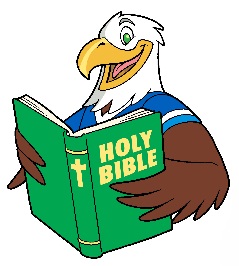 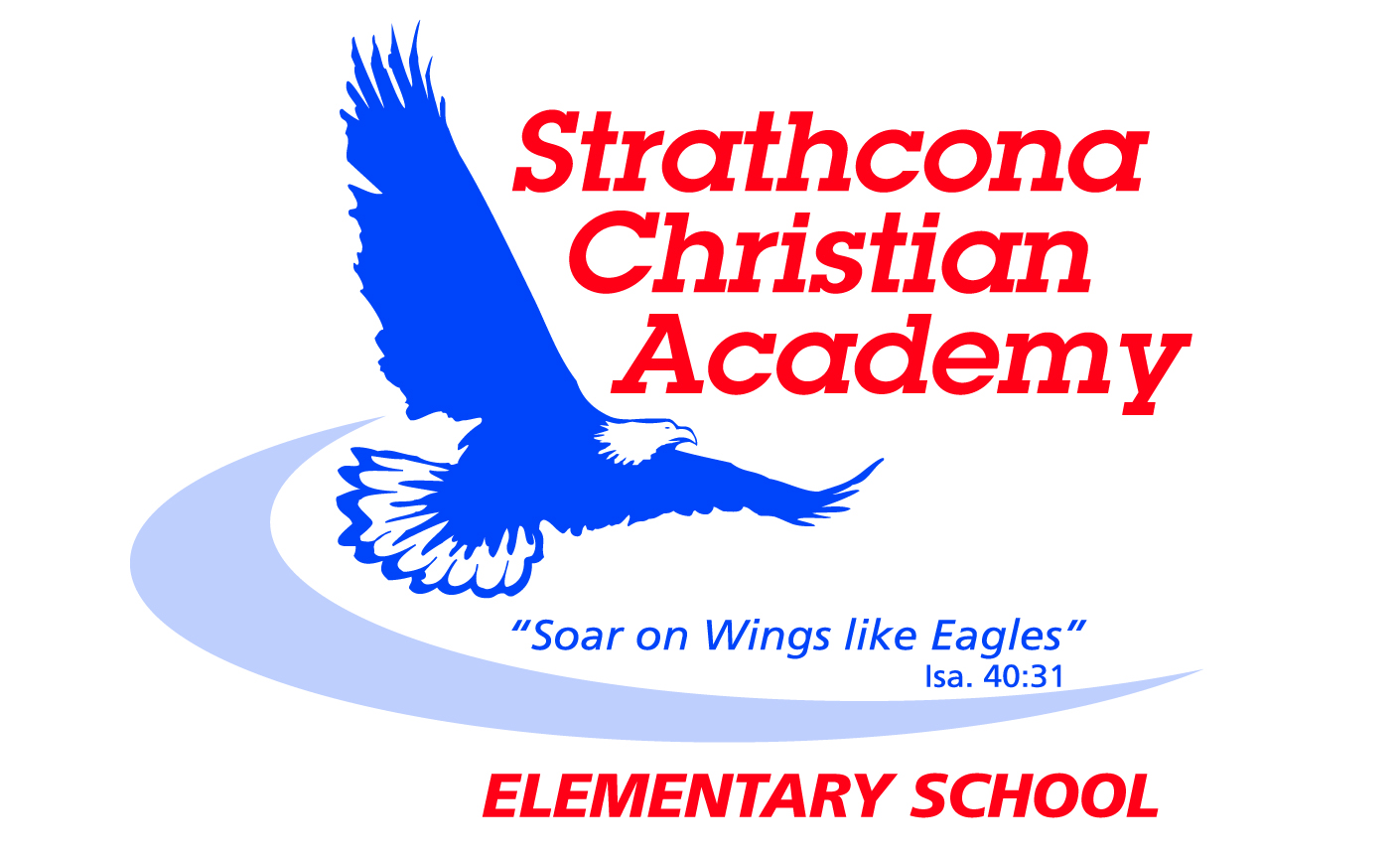 Grade 5 Bible Memory* identifies new versesUpdated September 2014MonthWeekVerseSEPTEMBERWeek 12 Timothy 3:16*All Scripture is God-breathed and is useful for teaching, rebuking, correcting and training in righteousnessSEPTEMBERWeek 22 Timothy 3:17*So that the servant of God may be thoroughly equipped for every good work.SEPTEMBERWeek 3Micah 6:8*He has shown you, O man, what is good. And what does the Lord require of you? To act justly and to love mercy
and to walk humbly with your God.OCTOBERWeek 1Psalm 119:11*I have hidden your word in my heart that I might not sin against you.OCTOBERWeek 2Genesis 1:1*In the beginning God created the heavens and the earth.OCTOBERWeek 3Philippians 4:13*I can do everything through him who gives me strength.NOVEMBERWeek 11 Corinthians 10:13*No temptation has overtaken you except what is common to mankind. And God is faithful; he will not let you be tempted beyond what you can bear. But when you are tempted, he will also provide a way out so that you can endure it.NOVEMBERWeek 2John 14:6Jesus answered, “I am the way and the truth and the life. No one comes to the Father except through me.NOVEMBERWeek 3Romans 3:23For all have sinned and fall short of the glory of God.DECEMBERWeek 1Romans 6:23For the wages of sin is death, but the gift of God is eternal life in Christ Jesus our Lord.DECEMBERWeek 2Romans 5:8But God demonstrates his own love for us in this: While we were still sinners, Christ died for us.DECEMBERWeek 3Romans 10:9If you declare with your mouth, “Jesus is Lord,” and believe in your heart that God raised him from the dead, you will be saved.JANUARYWeek 1John 3:16For God so loved the world that he gave his one and only Son, that whoever believes in him shall not perish but have eternal life.JANUARYWeek 2Matthew 22:37Jesus replied: “‘Love the Lord your God with all your heart and with all your soul and with all your mind.’JANUARYWeek 3Matthew 22:38This is the first and greatest commandment.FEBRUARYWeek 1Matthew 22:39And the second is like it: ‘Love your neighbor as yourself.’FEBRUARYWeek 2Matthew 22:40All the Law and the Prophets hang on these two commandments.”FEBRUARYWeek 3Matthew 22:37-4037 Jesus replied: “‘Love the Lord your God with all your heart and with all your soul and with all your mind.’ 38 This is the first and greatest commandment. 39 And the second is like it: ‘Love your neighbor as yourself.’ 40 All the Law and the Prophets hang on these two commandments.”MARCHMARCHWeek 1John 14:6Jesus answered, “I am the way and the truth and the life. No one comes to the Father except through me.”MARCHMARCHWeek 2Romans 3:23For all have sinned and fall short of the glory of God.MARCHMARCHWeek 3Romans 6:23For the wages of sin is death, but the gift of God is eternal life in Christ Jesus our Lord.APRILWeek 1Romans 5:8But God demonstrates his own love for us in this: While we were still sinners, Christ died for us.APRILWeek 2Romans 10:9If you declare with your mouth, “Jesus is Lord,” and believe in your heart that God raised him from the dead, you will be saved.APRILWeek 32 Timothy 3:16, 17*16 All Scripture is God-breathed and is useful for teaching, rebuking, correcting and training in righteousness, 17 so that the servant of God may be thoroughly equipped for every good work.MAYWeek 1Micah 6:8*He has shown you, O man, what is good. And what does the Lord require of you? To act justly and to love mercy
and to walk humbly with your God.MAYWeek 2Psalm 119:11*I have hidden your word in my heart that I might not sin against you.MAYWeek 3Genesis 1:1*In the beginning God created the heavens and the earth.JUNEWeek 1Philippians 4:13*I can do everything through him who gives me strength.JUNEWeek 21 Corinthians 10:13*No temptation has overtaken you except what is common to mankind. And God is faithful; he will not let you be tempted beyond what you can bear. But when you are tempted, he will also provide a way out so that you can endure it.JUNEWeek 3Review